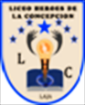 Guía de actividadesHomotecia y semejanza de figuras planasNombre: …………………………………………………………  Curso: …………Objetivo: Mostrar que comprenden el concepto de homotecia mediante la construcción. Conocer el concepto de semejanza y reconocer figuras semejantes.HOMOTECIA Recordemos que:La homotecia es una transformación geométrica la que a partir de una figura inicial se puede construir una semejante a ella. Para aplicar una homotecia se deben considerar los siguientes elementos:Dos figuras, una figura inicial y una semejante a ella.El centro de homotecia (), es un punto que se encuentra al trazar todas las rectas que une los puntos correspondientes a cada vértice de la figura inicial e imagen.La razón de homotecia () es la razón de semejanza entre la figura imagen y la inicial.La notación , corresponde a la distancia que existe entre el centro de homotecia y el punto inicial, o bien, puede aparecer  que es la distancia entre centro de homotecia y el punto imagen.Determinar el centro de homotecia de las figuras.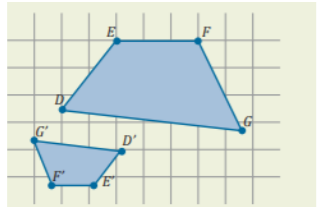 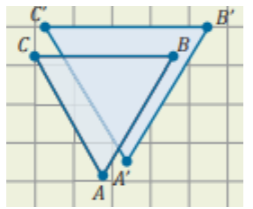 	i.-Observa cada homotecia que se aplica y luego responda, registre todos los cálculos realizados:¿Cuál es el valor de la razón de homotecia? 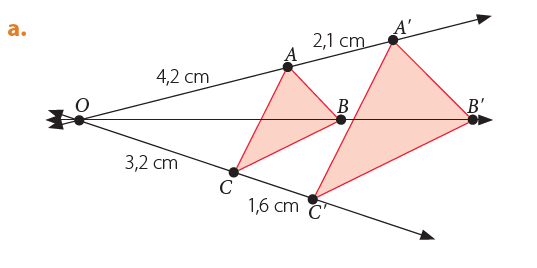 Si , ¿Cuánto mide ? Se tiene que la homotecia tiene razón 2. Calcular las medidas pedidas: 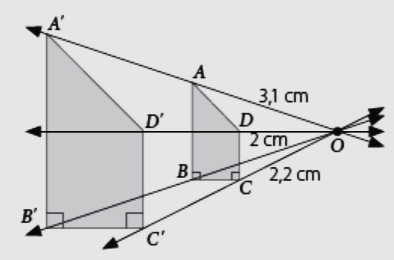 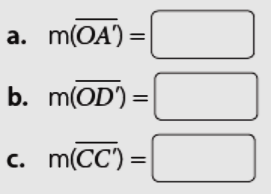 Utilizando regla construye cada homotecia de centro O y valor de razón k. 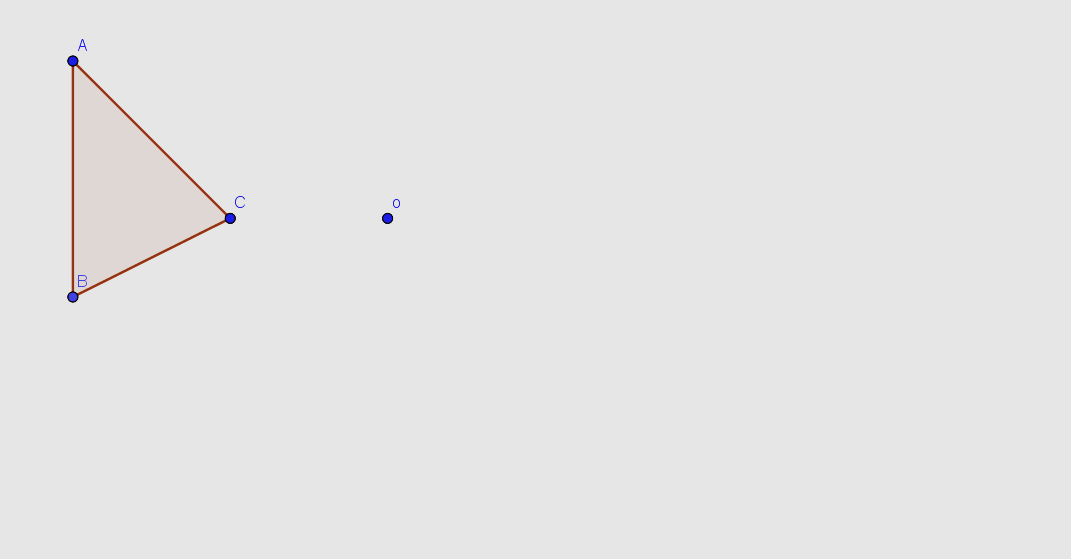 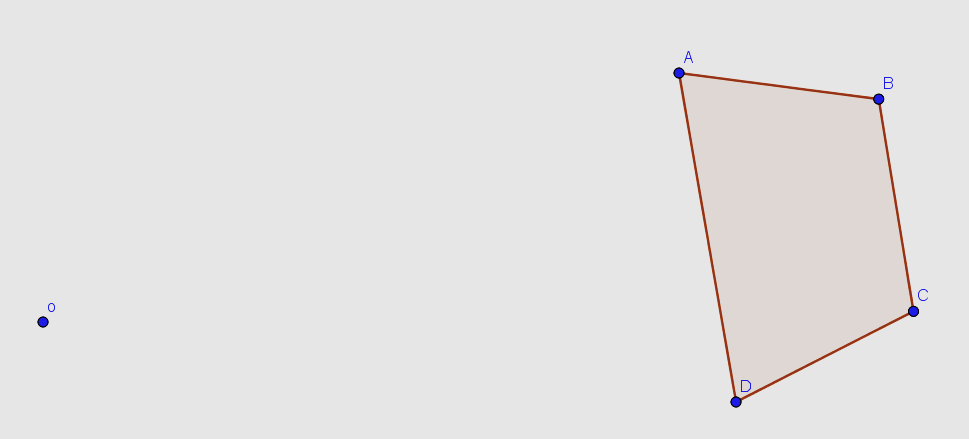 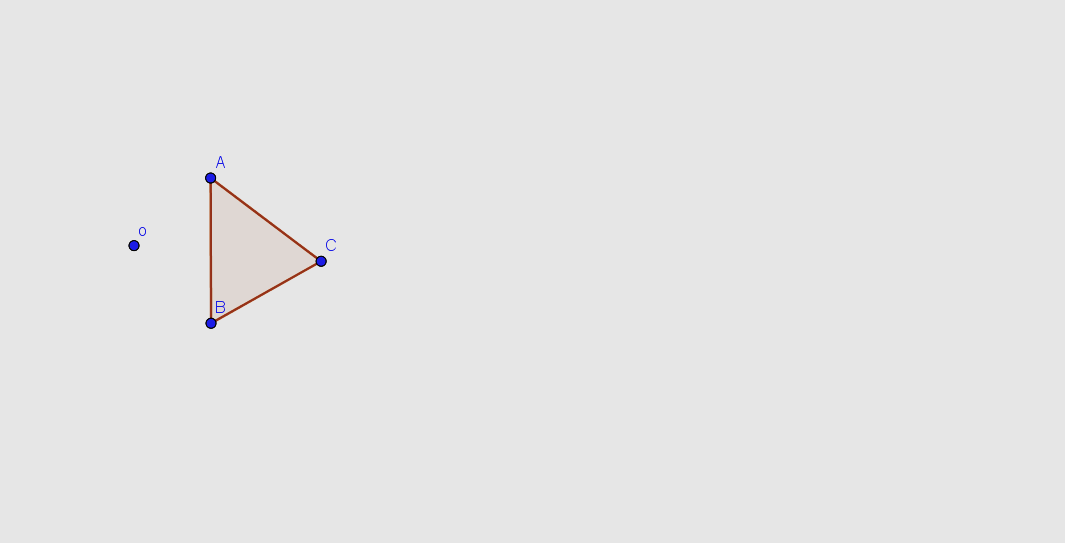 SEMEJANZAConsidera la siguiente imagen 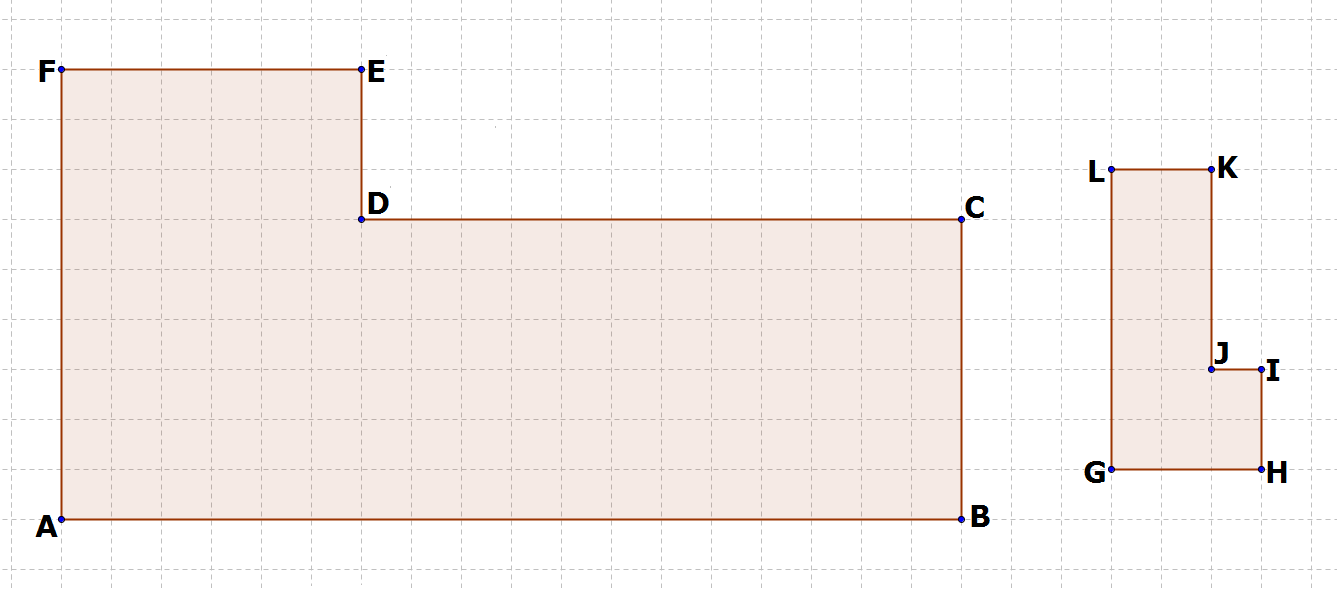 Determina, a partir de la imagen, el valor de las siguientes razones (considera cada espacio igual a 1 unidad)Cuando dos o más razones tienen el mismo valor asociado  _____________________________________________________________________________En la imagen los lados de la figura más pequeña miden ______________________________________________________________________________Observa las siguientes imágenes en las que se muestran parejas de figuras semejantes                        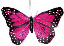 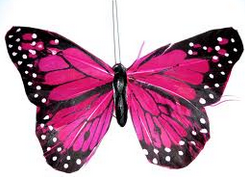 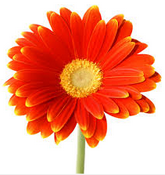 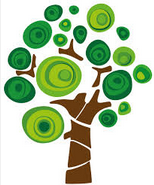 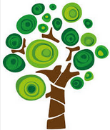 Define: Dos o más figuras son semejantes cuando ___   ____________	Si dos o más figuras son semejantes entonces_____________________ACTIVIDADESDetermina si las siguientes afirmaciones son verdaderas o falsas, justifica aquellas que sean falsas.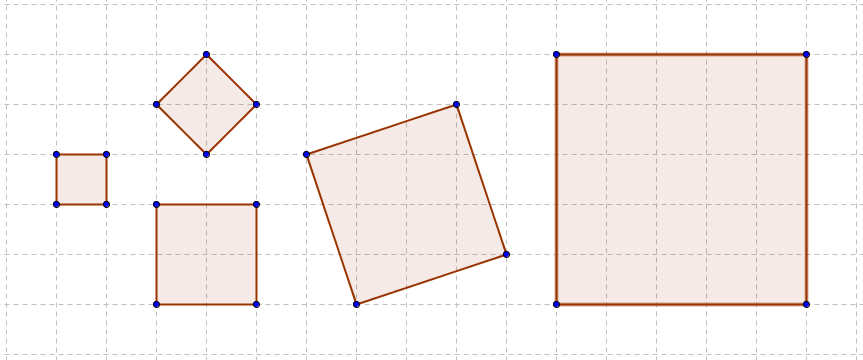 ____  Todos los cuadrados son semejantes.      _____________________      _____________________      _____________________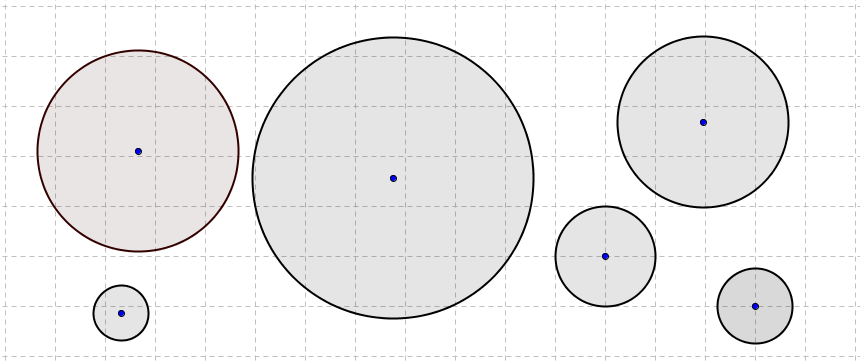 ____  Todas las circunferencias son semejantes.       _______________________      _______________________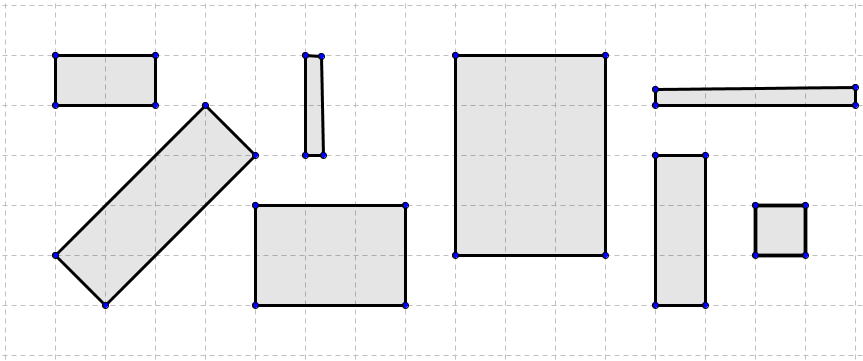 ____  Todos los rectángulos son semejantes      _______________________      _______________________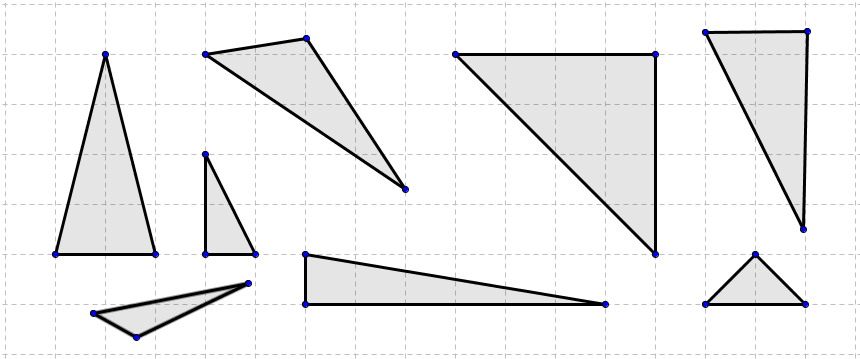 ____  Algunos triángulos son semejantes.        _______________________      _______________________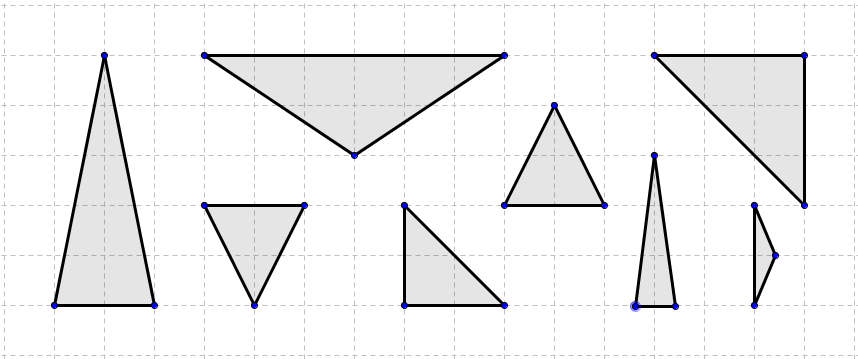 ____  Todos los triángulos isósceles son semejantes.       _______________________      ___________________________  Todos los triángulos equiláteros son semejantes.      _______________________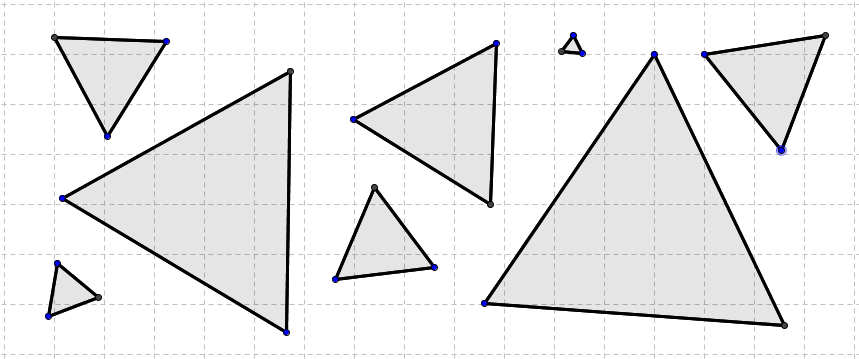       ___________________________  Hay rectángulos que son semejantes.       _________________________________________________ Dos figuras son semejantes cuando tiene el mismo tamaño.   _________________________________________________ Si dos figuras son semejantes, entonces sus lados son proporcionales.      _________________________________________________ Dos figuras semejantes tienen el mismo perímetro.      _________________________________________________ Dos figuras congruentes son semejantes.      _____________________________________________Escribe la relación de semejanza entre los siguientes cuadriláteros e identifica ángulos congruentes y segmentos proporcionales. (Considera cada espacio igual a una unidad)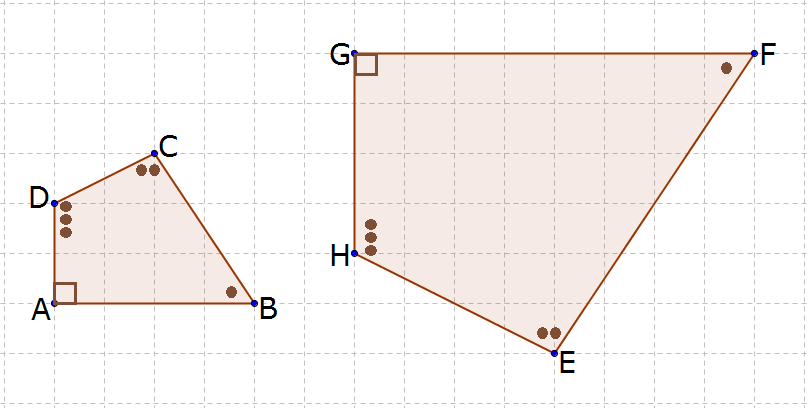 Se desea ampliar la siguiente imagen de modo que el lado más pequeño mida 60 cm, ¿Cuál debería ser la medida del lado más largo si se quiere que las imágenes sean semejantes?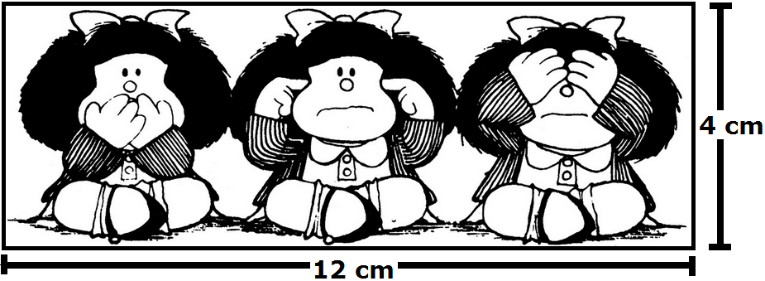 Completa la figura  de modo que resulte semejante con la figura A.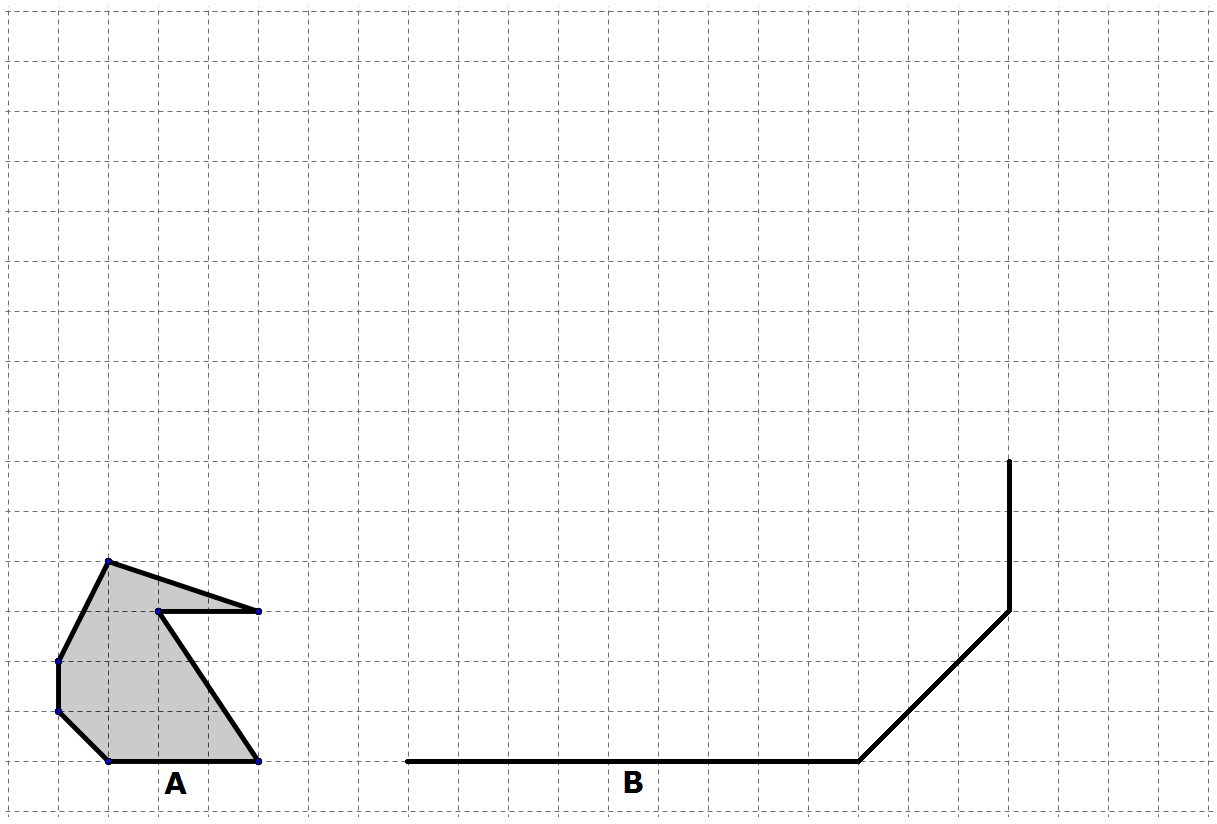 